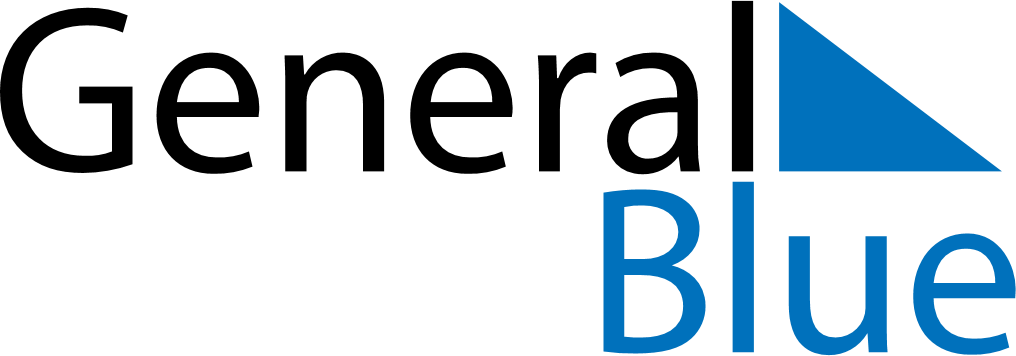 June 2029June 2029June 2029HondurasHondurasSUNMONTUEWEDTHUFRISAT12345678910111213141516Pupil’s Day1718192021222324252627282930